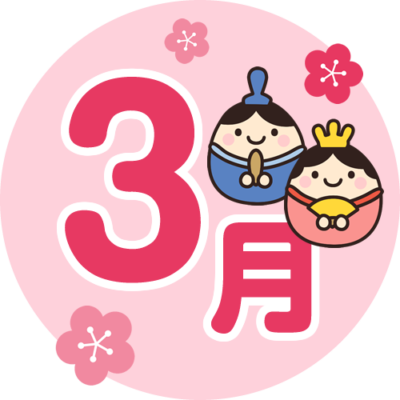 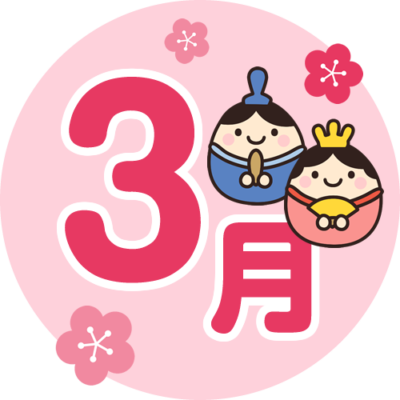 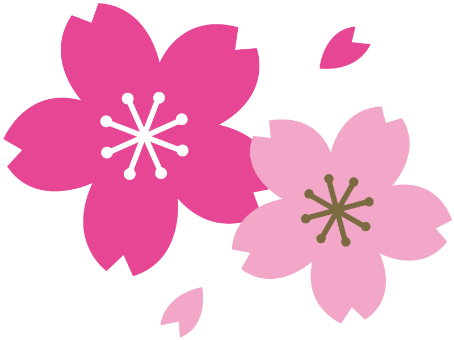 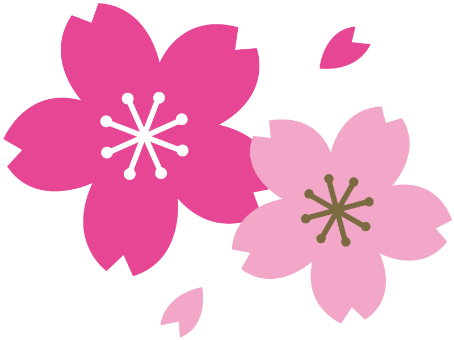 ショートケアプログラム（R６年３月）　　　　◎20日は祝日のためお休みです。◎都合によりプログラムは変更する可能性がありますので、ご了承ください。	ご参加お待ちしています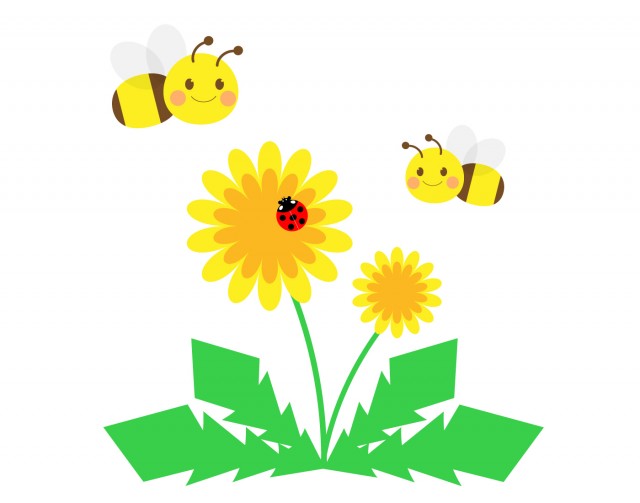 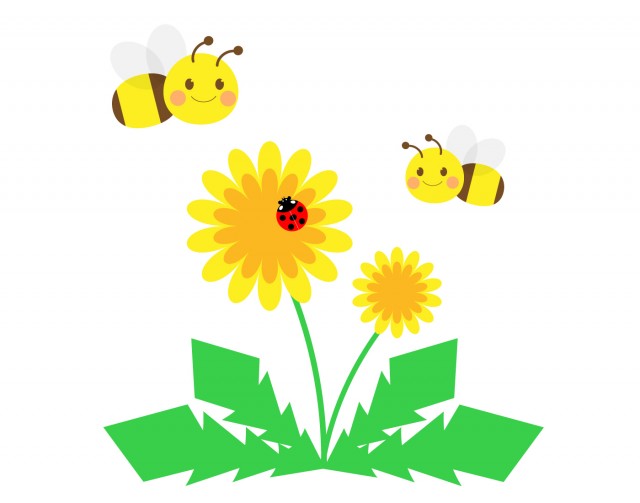 ６日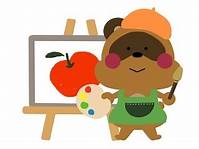 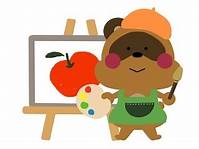 13日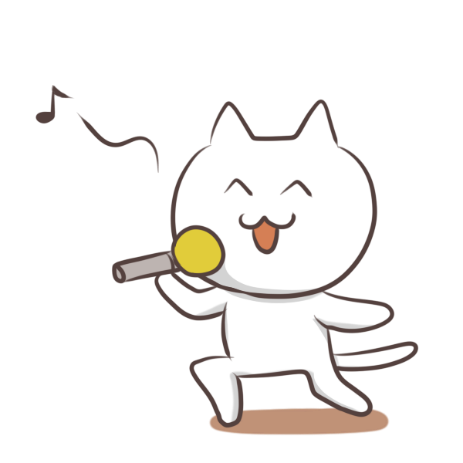 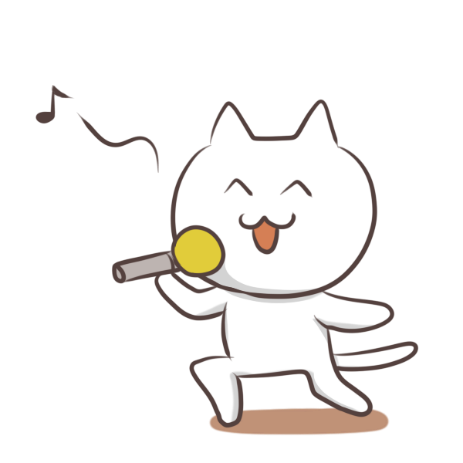 27日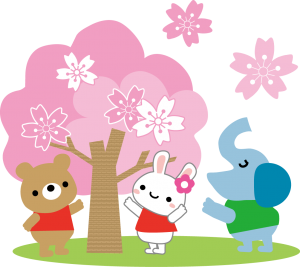 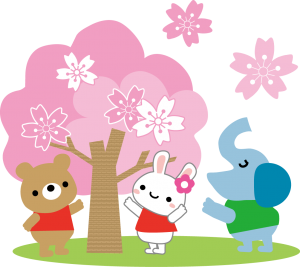 